附件：河南水利与环境职业学院2022年公开招聘博士研究生一览表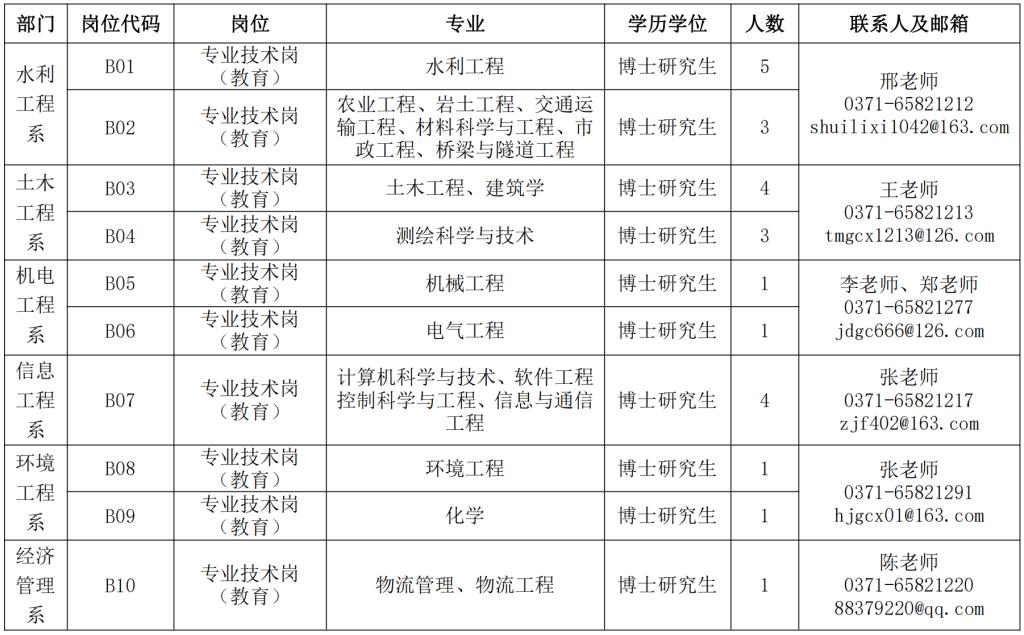 